South Gosforth First School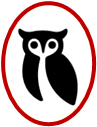 September 2020 return to school concernsPlease return to admin@southgosforth.newcastle.sch.ukName of child:Class:Issue or area of concern:Further information: